Ленточный конвейерФЛК-100-1000Ф – ЗАО «НТЦ АТ «ФОРИНТЕК»Л –  Ленточный К  – Конвейер100   – Ширина 100 мм1000 – Длина  1000 мм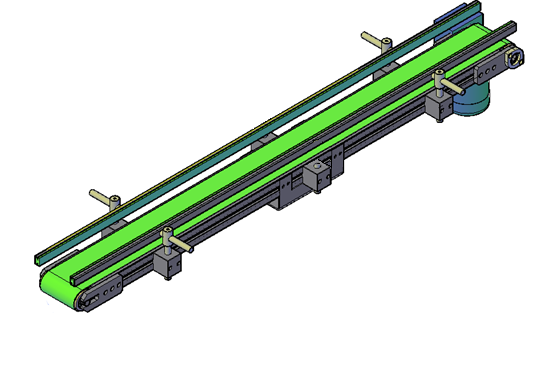 Габариты:Длина : 1000 мм Ширина ленты: 100ммТолщина барабана:Мощность 0,25кВт Крутящий момент м/р 10 НмНапряжение питания электродвигателя, 380 В Частота питающей сети, 50ГцМакс. скорость  30 м/мин